                                                                                                 					                          december 2023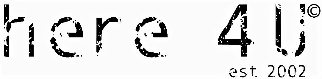    nyhetsbrev från be a voice-not an echobe a voice-not an echo är ett projekt som föreningen here 4U bedriver och som finansieras av Allmänna Arvsfonden. Syftet med projektet är att motverka och förebygga antisemitism och rasism på mellanstadiet på ett nyskapande sätt.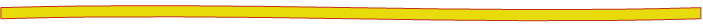 UTÖKAT STÖD FRÅN ARVSFONDEN!Vi är stolta och tacksamma över att kunna meddela att projektet fått ytterligare medel från Allmänna Arvsfonden! Projektet visar på väldigt fina resultat och har stor efterfrågan från skolorna i Västerås. Medlen kommer att möjliggöra för föreningen att anställa en projektmedarbetare och utöka projekttiden med ett fjärde år till december 2025.Vi kommer utöka med 2-3 lektioner i varje klass för att även fördjupa oss i islamofobi, antiziganism och afrofobi för att öka elevers kunskap även i dessa frågor.Projektet har så här långt träffat nästan 1000 elever på 19 skolor och 43 klasser vilket är långt fler än beräknat i urspungsansökan. Många skolor vill också gärna att vi kommer tillbaka för att träffa nya årskullar. Vi träffar kontinuerligt barn i referensgrupper för att fånga upp deras tankar och idéer runt de ämnen vi tar upp på lektionerna. De har bland annat uppmärksammat oss på en trend i klassrum där man vid handuppräckning sänker armen för att utmana i en nazisthälsning, att n-ordet används frekvent i spelchattar och att rasismen ökar på sociala medier. Vi mäter kunskap och utvärderar kontinuerligt projektet. Några röster från lärare i klassrum vi besökt:”Utbildningspassen var både informativa och pedagogiskt upplagda, barnen förstod dess innebörd och det blev bra diskussioner både under och efter lektionerna”.”Viktigt ämne och bra att ni kommer utifrån med ny kunskap”TACK FÖR ATT DU LÄST DETTA. GOD JUL OCH VI HÖRS IGEN 2024!